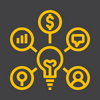 工作簿简介SWOT 是优势（Strengths）、劣势（Weaknesses）、机遇（Opportunities）和威胁（Threats）四个单词的首字母缩写所组成。优势及劣势被认为是您可以在一定程度上控制的内部因素。机遇和威胁被认为是您从根本上无法控制的外部因素。SWOT 分析是审计和分析一个企业及其环境的整体战略地位的最佳工具之一。它是评估内部潜力和限制以及外部环境有可能遇到的机遇和威胁的基础。它对企业的内部及外部所有能够影响其成功的积极和消极因素进行分析。………………………………………………………………………………………………………说明阅读以下概念后填写工作簿。优势 - 优势是指您比他人所具备的更好的特点或品质。优势既可以是有形的也可以是无形的。这是您所累积的经验和特长所带来的。劣势 - 劣势是指您相对于他人处于下风的特点或品质，使您无法充分发挥自身的潜力。机遇 - 在您的外部环境中，您可以用以发挥您优势的因素。威胁 - 在您的环境中可能会为您带来麻烦或问题的因素。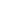 请点击 文件 后 另存为 来保存一份空白工作簿副本。
SWOT 分析工作簿优势劣势机遇威胁